Группа кратковременного пребывания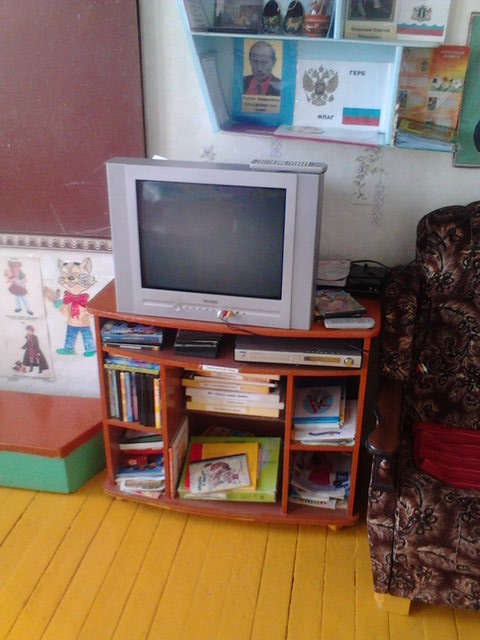 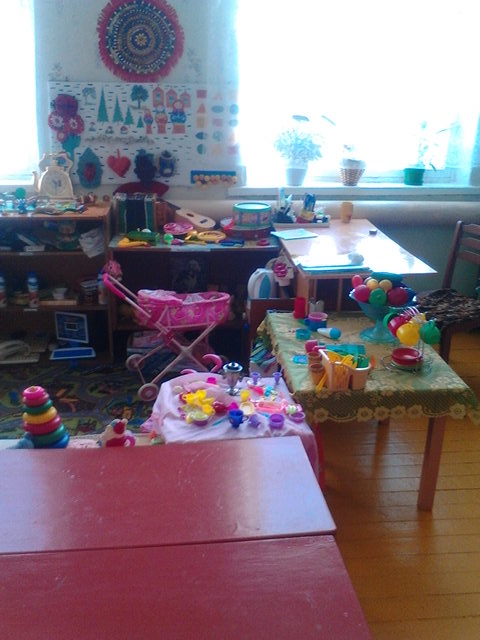 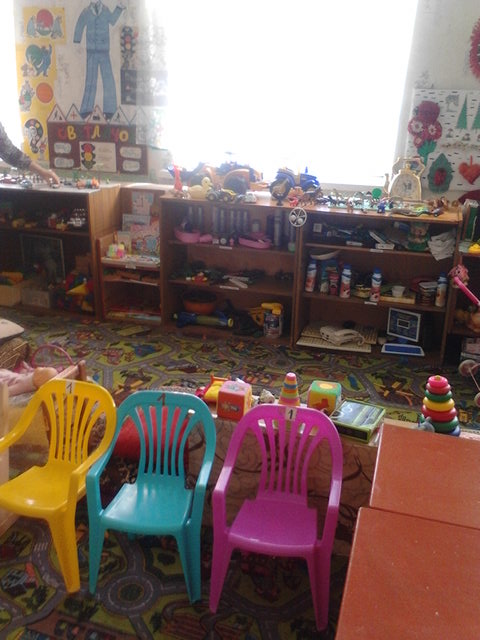 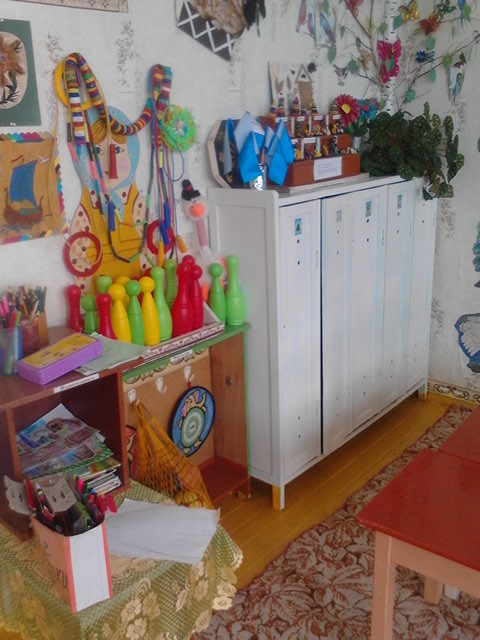 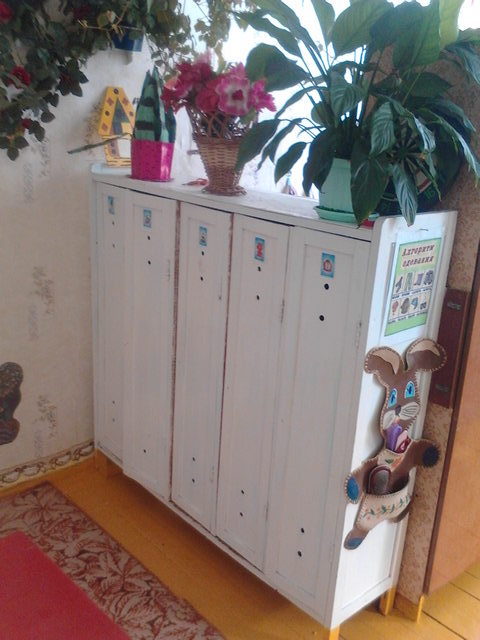 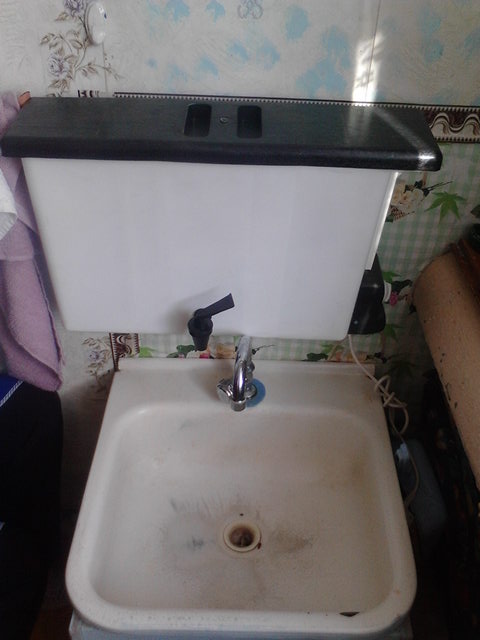 